BREC(Banque de ressources éducatives du Canada)brec.desire2learn.comMathématiques 10-20-301.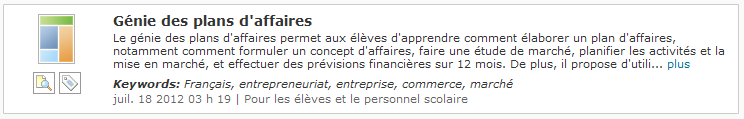 Bienvenue sur le site du Génie des plans d'affaires, un environnement d'apprentissage amusant et interactif sur la planification des affaires à l'intention des élèves du secondaire et d'autres internautes.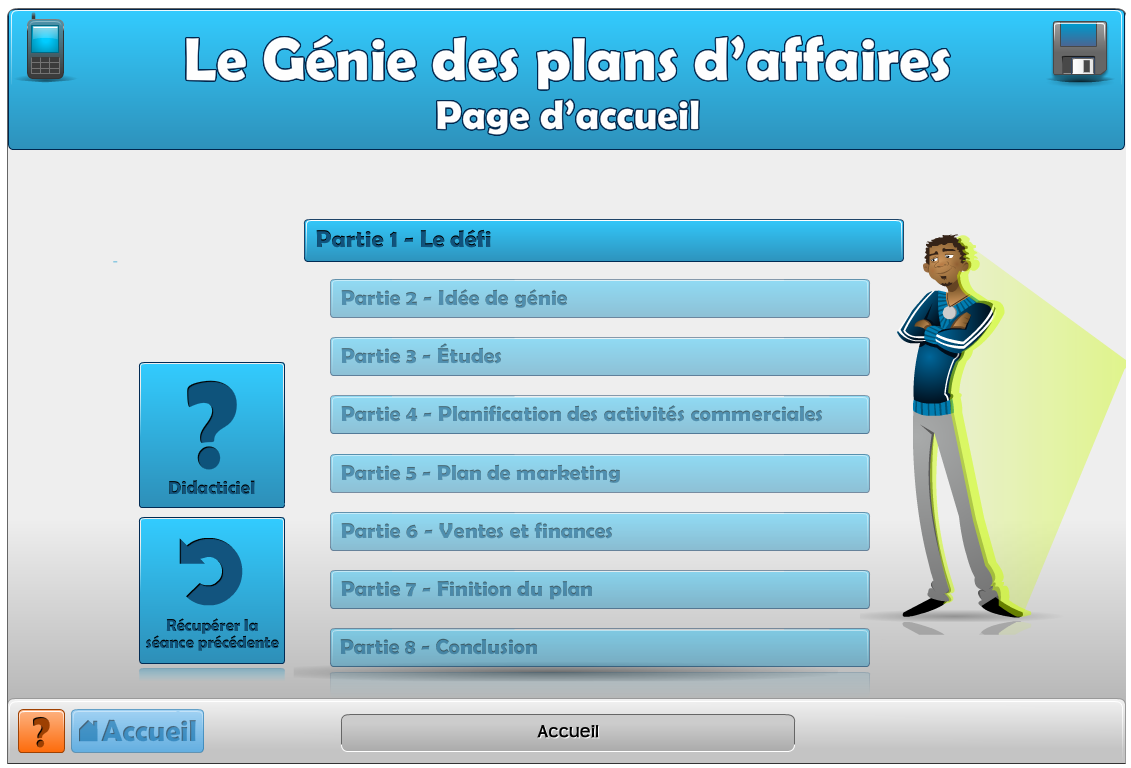 2.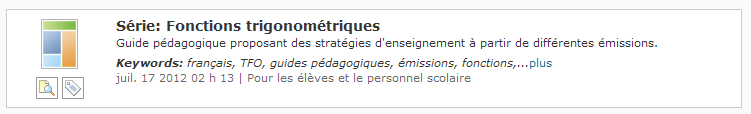 Document PDF contenant des exercices à faire suite au visionnement du vidéo de TFO3.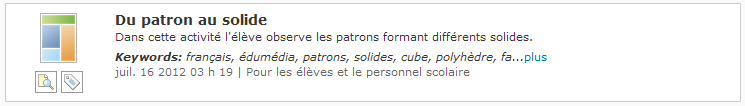 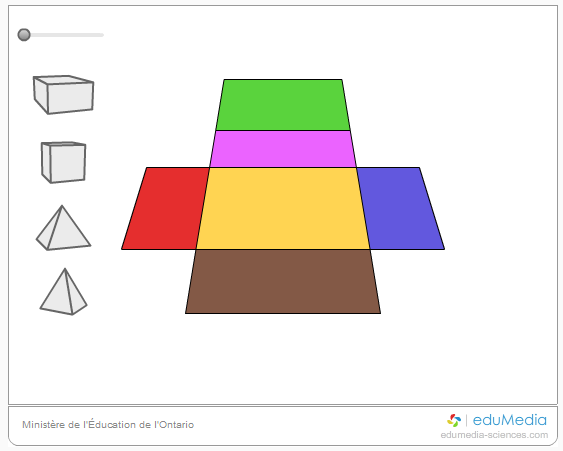 4.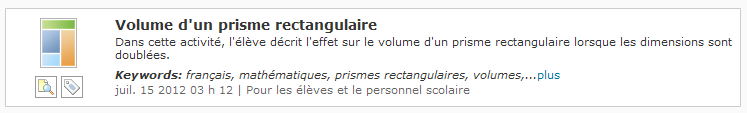 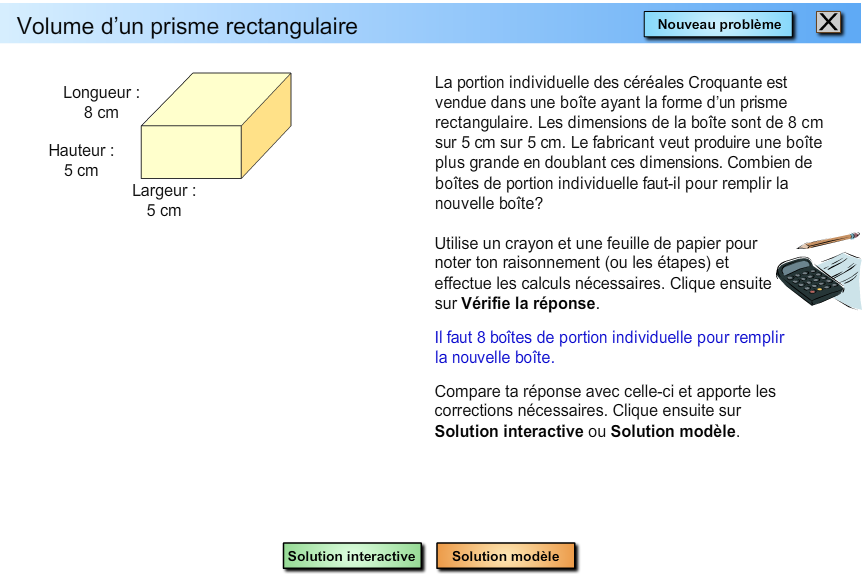 6.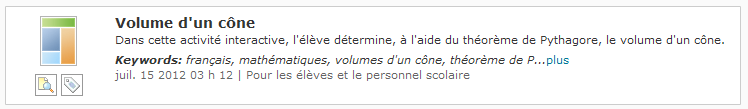 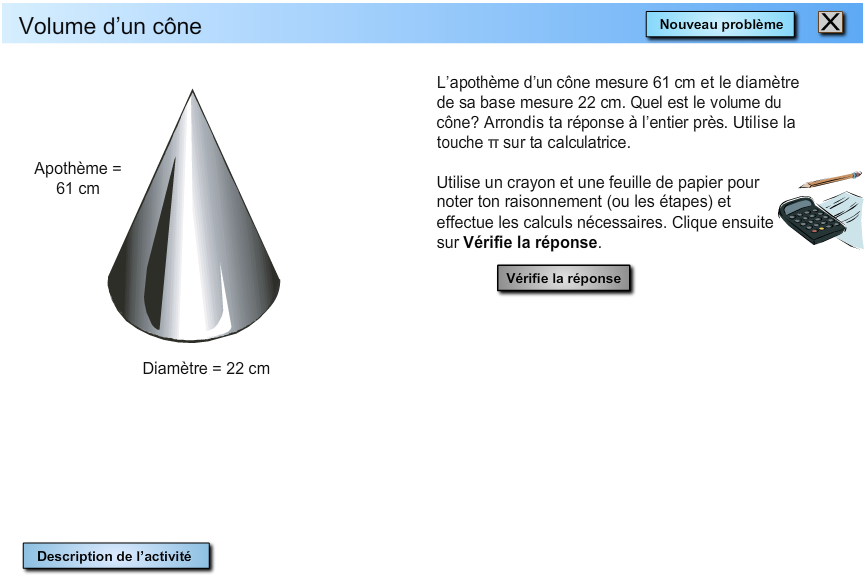 7.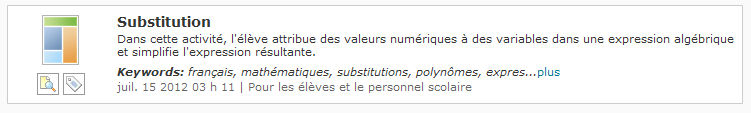 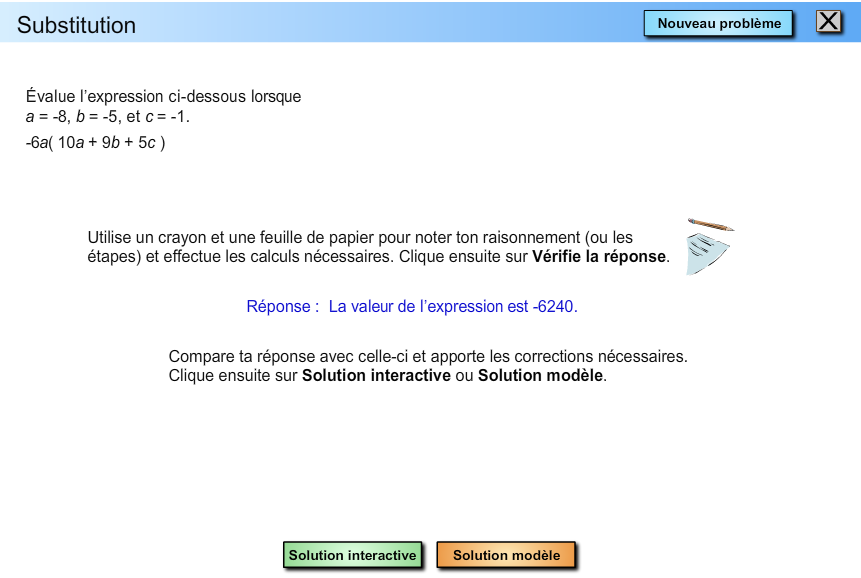 8.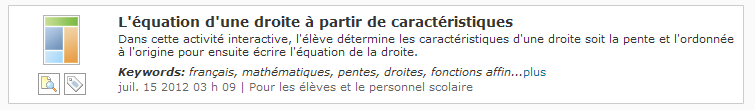 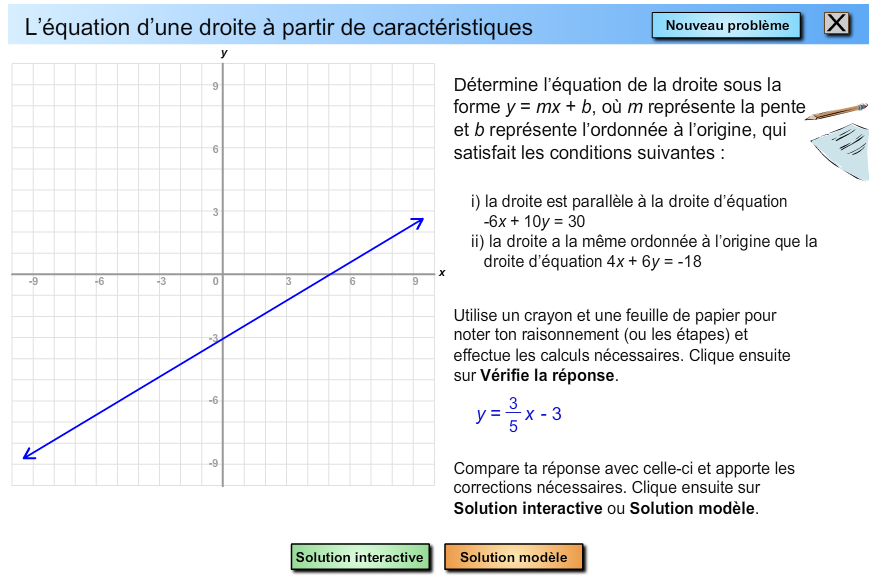 9.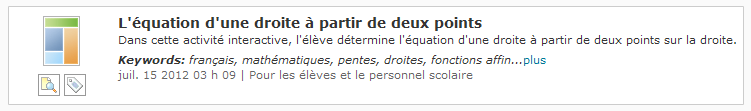 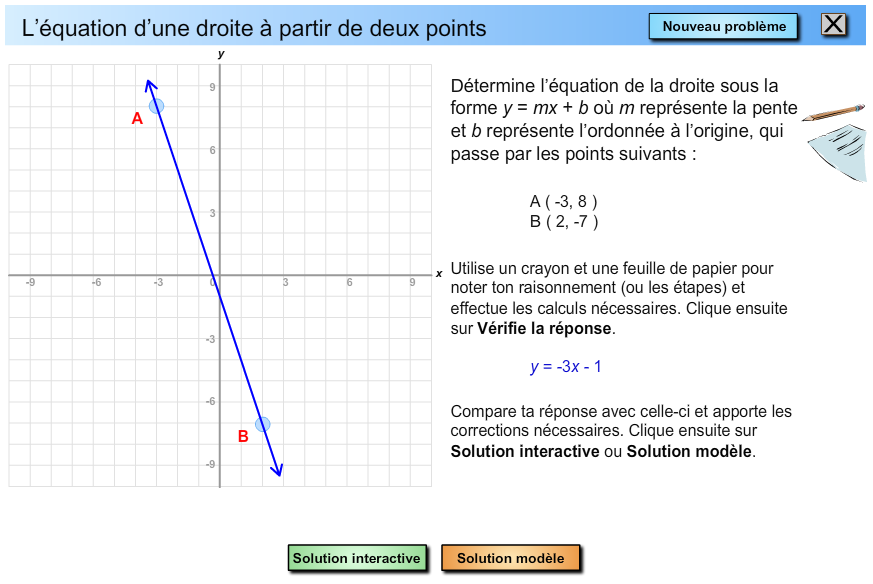 10.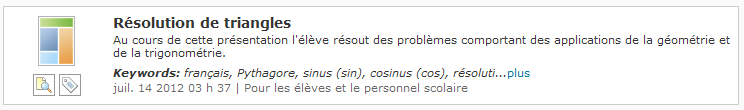 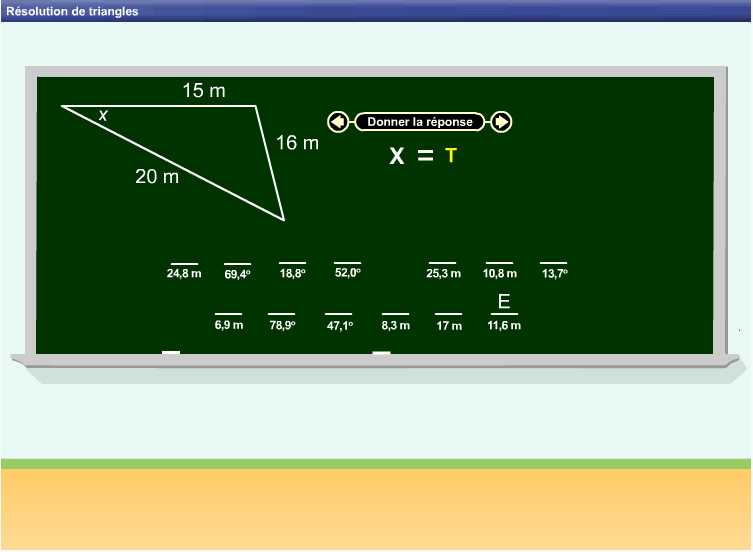 